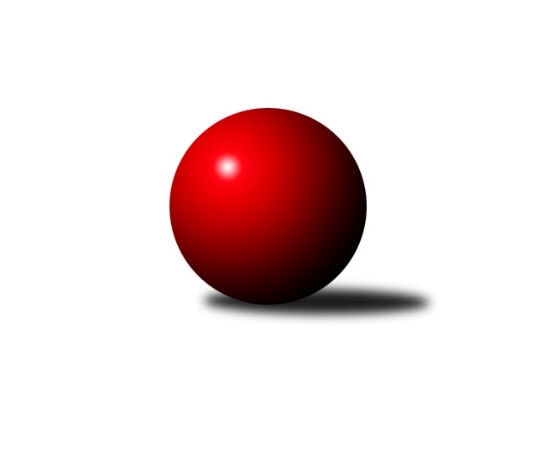 Č.9Ročník 2021/2022	24.5.2024 Mistrovství Prahy 2 2021/2022Statistika 9. kolaTabulka družstev:		družstvo	záp	výh	rem	proh	skore	sety	průměr	body	plné	dorážka	chyby	1.	SK Žižkov C	9	8	0	1	55.5 : 16.5 	(71.0 : 37.0)	2502	16	1750	752	42.9	2.	TJ Kobylisy C	9	6	0	3	44.0 : 28.0 	(60.0 : 48.0)	2341	12	1679	662	55.7	3.	TJ Rudná C	8	5	0	3	38.0 : 26.0 	(52.5 : 43.5)	2410	10	1697	713	60.9	4.	KK Slavoj D	8	5	0	3	37.0 : 27.0 	(51.0 : 45.0)	2396	10	1681	715	44.3	5.	SK Uhelné sklady C	8	5	0	3	33.5 : 30.5 	(45.5 : 50.5)	2217	10	1596	621	58.9	6.	KK Konstruktiva D	9	4	0	5	32.0 : 40.0 	(48.0 : 60.0)	2409	8	1716	694	57.6	7.	TJ Kobylisy B	8	3	1	4	32.0 : 32.0 	(54.5 : 41.5)	2398	7	1697	701	57.9	8.	TJ Vršovice B	7	3	0	4	29.0 : 27.0 	(47.0 : 37.0)	2356	6	1671	686	55.7	9.	AC Sparta B	7	3	0	4	23.0 : 33.0 	(37.0 : 47.0)	2365	6	1693	671	57.9	10.	SK Meteor D	7	3	0	4	22.0 : 34.0 	(37.0 : 47.0)	2335	6	1671	663	62.9	11.	SK Uhelné sklady D	6	2	0	4	22.5 : 25.5 	(33.0 : 39.0)	2254	4	1608	646	57	12.	KK Slavia B	8	1	2	5	20.0 : 44.0 	(40.0 : 56.0)	2123	4	1509	614	61.1	13.	KK Slavia C	8	1	1	6	19.5 : 44.5 	(35.5 : 60.5)	2298	3	1645	653	59Tabulka doma:		družstvo	záp	výh	rem	proh	skore	sety	průměr	body	maximum	minimum	1.	SK Žižkov C	4	4	0	0	27.5 : 4.5 	(34.0 : 14.0)	2630	8	2696	2531	2.	SK Uhelné sklady C	5	4	0	1	26.0 : 14.0 	(34.5 : 25.5)	2388	8	2437	2348	3.	TJ Kobylisy B	5	3	1	1	25.0 : 15.0 	(39.5 : 20.5)	2300	7	2342	2238	4.	TJ Vršovice B	3	3	0	0	20.5 : 3.5 	(27.0 : 9.0)	2358	6	2372	2331	5.	SK Meteor D	3	3	0	0	16.0 : 8.0 	(21.0 : 15.0)	2432	6	2442	2416	6.	TJ Rudná C	4	3	0	1	22.0 : 10.0 	(28.0 : 20.0)	2458	6	2520	2345	7.	TJ Kobylisy C	4	3	0	1	21.0 : 11.0 	(27.5 : 20.5)	2319	6	2349	2283	8.	KK Slavoj D	4	3	0	1	21.0 : 11.0 	(26.5 : 21.5)	2591	6	2702	2509	9.	KK Konstruktiva D	4	3	0	1	19.5 : 12.5 	(27.0 : 21.0)	2501	6	2535	2442	10.	KK Slavia B	5	1	1	3	14.0 : 26.0 	(28.5 : 31.5)	2062	3	2309	1786	11.	SK Uhelné sklady D	3	1	0	2	11.5 : 12.5 	(18.0 : 18.0)	2312	2	2343	2293	12.	KK Slavia C	3	1	0	2	7.0 : 17.0 	(15.0 : 21.0)	2273	2	2334	2220	13.	AC Sparta B	4	1	0	3	9.0 : 23.0 	(17.0 : 31.0)	2458	2	2537	2413Tabulka venku:		družstvo	záp	výh	rem	proh	skore	sety	průměr	body	maximum	minimum	1.	SK Žižkov C	5	4	0	1	28.0 : 12.0 	(37.0 : 23.0)	2477	8	2623	2375	2.	TJ Kobylisy C	5	3	0	2	23.0 : 17.0 	(32.5 : 27.5)	2345	6	2468	2266	3.	AC Sparta B	3	2	0	1	14.0 : 10.0 	(20.0 : 16.0)	2318	4	2350	2295	4.	TJ Rudná C	4	2	0	2	16.0 : 16.0 	(24.5 : 23.5)	2399	4	2556	2136	5.	KK Slavoj D	4	2	0	2	16.0 : 16.0 	(24.5 : 23.5)	2348	4	2388	2309	6.	SK Uhelné sklady D	3	1	0	2	11.0 : 13.0 	(15.0 : 21.0)	2225	2	2313	2020	7.	SK Uhelné sklady C	3	1	0	2	7.5 : 16.5 	(11.0 : 25.0)	2160	2	2271	2020	8.	KK Konstruktiva D	5	1	0	4	12.5 : 27.5 	(21.0 : 39.0)	2415	2	2538	2228	9.	KK Slavia B	3	0	1	2	6.0 : 18.0 	(11.5 : 24.5)	2144	1	2332	1961	10.	KK Slavia C	5	0	1	4	12.5 : 27.5 	(20.5 : 39.5)	2303	1	2405	2213	11.	TJ Kobylisy B	3	0	0	3	7.0 : 17.0 	(15.0 : 21.0)	2431	0	2488	2396	12.	TJ Vršovice B	4	0	0	4	8.5 : 23.5 	(20.0 : 28.0)	2356	0	2453	2145	13.	SK Meteor D	4	0	0	4	6.0 : 26.0 	(16.0 : 32.0)	2310	0	2520	2211Tabulka podzimní části:		družstvo	záp	výh	rem	proh	skore	sety	průměr	body	doma	venku	1.	SK Žižkov C	9	8	0	1	55.5 : 16.5 	(71.0 : 37.0)	2502	16 	4 	0 	0 	4 	0 	1	2.	TJ Kobylisy C	9	6	0	3	44.0 : 28.0 	(60.0 : 48.0)	2341	12 	3 	0 	1 	3 	0 	2	3.	TJ Rudná C	8	5	0	3	38.0 : 26.0 	(52.5 : 43.5)	2410	10 	3 	0 	1 	2 	0 	2	4.	KK Slavoj D	8	5	0	3	37.0 : 27.0 	(51.0 : 45.0)	2396	10 	3 	0 	1 	2 	0 	2	5.	SK Uhelné sklady C	8	5	0	3	33.5 : 30.5 	(45.5 : 50.5)	2217	10 	4 	0 	1 	1 	0 	2	6.	KK Konstruktiva D	9	4	0	5	32.0 : 40.0 	(48.0 : 60.0)	2409	8 	3 	0 	1 	1 	0 	4	7.	TJ Kobylisy B	8	3	1	4	32.0 : 32.0 	(54.5 : 41.5)	2398	7 	3 	1 	1 	0 	0 	3	8.	TJ Vršovice B	7	3	0	4	29.0 : 27.0 	(47.0 : 37.0)	2356	6 	3 	0 	0 	0 	0 	4	9.	AC Sparta B	7	3	0	4	23.0 : 33.0 	(37.0 : 47.0)	2365	6 	1 	0 	3 	2 	0 	1	10.	SK Meteor D	7	3	0	4	22.0 : 34.0 	(37.0 : 47.0)	2335	6 	3 	0 	0 	0 	0 	4	11.	SK Uhelné sklady D	6	2	0	4	22.5 : 25.5 	(33.0 : 39.0)	2254	4 	1 	0 	2 	1 	0 	2	12.	KK Slavia B	8	1	2	5	20.0 : 44.0 	(40.0 : 56.0)	2123	4 	1 	1 	3 	0 	1 	2	13.	KK Slavia C	8	1	1	6	19.5 : 44.5 	(35.5 : 60.5)	2298	3 	1 	0 	2 	0 	1 	4Tabulka jarní části:		družstvo	záp	výh	rem	proh	skore	sety	průměr	body	doma	venku	1.	TJ Kobylisy C	0	0	0	0	0.0 : 0.0 	(0.0 : 0.0)	0	0 	0 	0 	0 	0 	0 	0 	2.	AC Sparta B	0	0	0	0	0.0 : 0.0 	(0.0 : 0.0)	0	0 	0 	0 	0 	0 	0 	0 	3.	TJ Vršovice B	0	0	0	0	0.0 : 0.0 	(0.0 : 0.0)	0	0 	0 	0 	0 	0 	0 	0 	4.	SK Meteor D	0	0	0	0	0.0 : 0.0 	(0.0 : 0.0)	0	0 	0 	0 	0 	0 	0 	0 	5.	TJ Rudná C	0	0	0	0	0.0 : 0.0 	(0.0 : 0.0)	0	0 	0 	0 	0 	0 	0 	0 	6.	SK Žižkov C	0	0	0	0	0.0 : 0.0 	(0.0 : 0.0)	0	0 	0 	0 	0 	0 	0 	0 	7.	TJ Kobylisy B	0	0	0	0	0.0 : 0.0 	(0.0 : 0.0)	0	0 	0 	0 	0 	0 	0 	0 	8.	KK Slavoj D	0	0	0	0	0.0 : 0.0 	(0.0 : 0.0)	0	0 	0 	0 	0 	0 	0 	0 	9.	KK Slavia C	0	0	0	0	0.0 : 0.0 	(0.0 : 0.0)	0	0 	0 	0 	0 	0 	0 	0 	10.	SK Uhelné sklady C	0	0	0	0	0.0 : 0.0 	(0.0 : 0.0)	0	0 	0 	0 	0 	0 	0 	0 	11.	SK Uhelné sklady D	0	0	0	0	0.0 : 0.0 	(0.0 : 0.0)	0	0 	0 	0 	0 	0 	0 	0 	12.	KK Konstruktiva D	0	0	0	0	0.0 : 0.0 	(0.0 : 0.0)	0	0 	0 	0 	0 	0 	0 	0 	13.	KK Slavia B	0	0	0	0	0.0 : 0.0 	(0.0 : 0.0)	0	0 	0 	0 	0 	0 	0 	0 Zisk bodů pro družstvo:		jméno hráče	družstvo	body	zápasy	v %	dílčí body	sety	v %	1.	Hana Křemenová 	SK Žižkov C 	8	/	9	(89%)	15	/	18	(83%)	2.	Pavel Váňa 	SK Žižkov C 	8	/	9	(89%)	13	/	18	(72%)	3.	Tomáš Pokorný 	SK Žižkov C 	7	/	7	(100%)	13	/	14	(93%)	4.	Vladislav Škrabal 	SK Žižkov C 	7	/	7	(100%)	10	/	14	(71%)	5.	Kateřina Holanová 	KK Slavoj D 	7	/	8	(88%)	12	/	16	(75%)	6.	Pavel Moravec 	TJ Kobylisy C 	7	/	8	(88%)	12	/	16	(75%)	7.	Miloslav Dušek 	SK Uhelné sklady C 	6.5	/	7	(93%)	12	/	14	(86%)	8.	Vladimír Strnad 	TJ Vršovice B 	6	/	7	(86%)	11	/	14	(79%)	9.	Miroslav Viktorin 	AC Sparta B 	6	/	7	(86%)	9	/	14	(64%)	10.	Šarlota Smutná 	KK Konstruktiva D 	6	/	7	(86%)	9	/	14	(64%)	11.	Milan Mareš 	KK Slavia B 	6	/	8	(75%)	13	/	16	(81%)	12.	Vojtěch Vojtíšek 	TJ Kobylisy B 	6	/	8	(75%)	13	/	16	(81%)	13.	Roman Hrdlička 	KK Slavoj D 	6	/	8	(75%)	11.5	/	16	(72%)	14.	Jiří Bendl 	SK Uhelné sklady C 	6	/	8	(75%)	9.5	/	16	(59%)	15.	Jiří Čihák 	KK Konstruktiva D 	6	/	9	(67%)	11	/	18	(61%)	16.	Zdeněk Šrot 	TJ Kobylisy C 	6	/	9	(67%)	8	/	18	(44%)	17.	Jana Dušková 	SK Uhelné sklady D 	5	/	5	(100%)	9	/	10	(90%)	18.	Josef Hladík 	TJ Vršovice B 	5	/	7	(71%)	11	/	14	(79%)	19.	Irena Prokůpková 	TJ Rudná C 	5	/	7	(71%)	9.5	/	14	(68%)	20.	Václav Císař 	TJ Kobylisy B 	5	/	7	(71%)	9	/	14	(64%)	21.	Jaroslav Pleticha ml.	KK Konstruktiva D 	5	/	7	(71%)	8	/	14	(57%)	22.	Marián Kováč 	TJ Kobylisy B 	5	/	8	(63%)	10.5	/	16	(66%)	23.	Dana Školová 	SK Uhelné sklady C 	5	/	8	(63%)	10	/	16	(63%)	24.	Josef Mach 	TJ Kobylisy C 	5	/	8	(63%)	9	/	16	(56%)	25.	Eva Kozáková 	SK Uhelné sklady C 	5	/	8	(63%)	7	/	16	(44%)	26.	Karel Wolf 	TJ Vršovice B 	4.5	/	6	(75%)	7	/	12	(58%)	27.	Anna Novotná 	TJ Rudná C 	4	/	5	(80%)	7	/	10	(70%)	28.	Miroslav Šostý 	SK Meteor D 	4	/	6	(67%)	6	/	12	(50%)	29.	Michal Kocan 	KK Slavia B 	4	/	7	(57%)	9.5	/	14	(68%)	30.	Tomáš Kazimour 	SK Žižkov C 	4	/	7	(57%)	8	/	14	(57%)	31.	Hana Zdražilová 	KK Slavoj D 	4	/	7	(57%)	8	/	14	(57%)	32.	Marek Dvořák 	TJ Rudná C 	4	/	7	(57%)	7	/	14	(50%)	33.	Václav Papež 	TJ Vršovice B 	4	/	7	(57%)	7	/	14	(50%)	34.	Robert Kratochvíl 	TJ Kobylisy C 	4	/	7	(57%)	7	/	14	(50%)	35.	Jarmila Zimáková 	TJ Rudná C 	4	/	8	(50%)	12	/	16	(75%)	36.	Jiří Sládek 	KK Slavia C 	4	/	8	(50%)	11	/	16	(69%)	37.	Štěpán Fatka 	TJ Rudná C 	4	/	8	(50%)	8	/	16	(50%)	38.	Karel Balliš 	KK Slavoj D 	4	/	8	(50%)	6	/	16	(38%)	39.	Tomáš Herman 	SK Žižkov C 	4	/	9	(44%)	9	/	18	(50%)	40.	Michal Matyska 	TJ Kobylisy C 	4	/	9	(44%)	9	/	18	(50%)	41.	Hana Poláčková 	TJ Rudná C 	3	/	3	(100%)	4	/	6	(67%)	42.	Michael Šepič 	SK Meteor D 	3	/	3	(100%)	3.5	/	6	(58%)	43.	Josef Kocan 	KK Slavia B 	3	/	5	(60%)	5.5	/	10	(55%)	44.	Stanislava Sábová 	SK Uhelné sklady D 	3	/	5	(60%)	5	/	10	(50%)	45.	Jitka Kudějová 	SK Uhelné sklady D 	3	/	5	(60%)	4	/	10	(40%)	46.	Jiří Kuděj 	SK Uhelné sklady D 	3	/	6	(50%)	5	/	12	(42%)	47.	Jan Klégr 	TJ Rudná C 	3	/	6	(50%)	4	/	12	(33%)	48.	Michal Kliment 	TJ Kobylisy B 	3	/	7	(43%)	8	/	14	(57%)	49.	Petr Moravec 	TJ Kobylisy C 	3	/	7	(43%)	6.5	/	14	(46%)	50.	Jan Vácha 	AC Sparta B 	3	/	7	(43%)	6	/	14	(43%)	51.	Blanka Koubová 	KK Slavoj D 	3	/	7	(43%)	5.5	/	14	(39%)	52.	Jiří Neumajer 	AC Sparta B 	3	/	7	(43%)	5	/	14	(36%)	53.	Zdeněk Cepl 	AC Sparta B 	3	/	7	(43%)	5	/	14	(36%)	54.	Tomáš Rybka 	KK Slavia C 	3	/	7	(43%)	4.5	/	14	(32%)	55.	Lidmila Fořtová 	KK Slavia C 	3	/	8	(38%)	7.5	/	16	(47%)	56.	Milan Mareš st.	KK Slavia B 	3	/	8	(38%)	7	/	16	(44%)	57.	Nikola Zuzánková 	KK Slavia C 	3	/	8	(38%)	5	/	16	(31%)	58.	Luboš Polák 	TJ Vršovice B 	2	/	2	(100%)	4	/	4	(100%)	59.	Markéta Březinová 	TJ Kobylisy B 	2	/	2	(100%)	3	/	4	(75%)	60.	Vladimír Jahelka 	KK Slavoj D 	2	/	4	(50%)	4	/	8	(50%)	61.	Jan Nowak 	TJ Kobylisy C 	2	/	5	(40%)	6.5	/	10	(65%)	62.	Zdeněk Boháč 	SK Meteor D 	2	/	5	(40%)	6	/	10	(60%)	63.	Vlasta Nováková 	SK Uhelné sklady D 	2	/	5	(40%)	4	/	10	(40%)	64.	Richard Sekerák 	SK Meteor D 	2	/	6	(33%)	7	/	12	(58%)	65.	Jan Pozner 	SK Meteor D 	2	/	6	(33%)	5	/	12	(42%)	66.	Jan Kryda 	KK Slavia B 	2	/	6	(33%)	5	/	12	(42%)	67.	Vladimír Dvořák 	SK Meteor D 	2	/	7	(29%)	5.5	/	14	(39%)	68.	Karel Erben 	TJ Kobylisy B 	2	/	8	(25%)	7	/	16	(44%)	69.	Jan Váňa 	KK Konstruktiva D 	2	/	8	(25%)	4	/	16	(25%)	70.	Jindra Kafková 	SK Uhelné sklady D 	1.5	/	2	(75%)	2	/	4	(50%)	71.	Petr Opatovský 	SK Žižkov C 	1.5	/	3	(50%)	3	/	6	(50%)	72.	Tomáš Eštók 	KK Konstruktiva D 	1.5	/	6	(25%)	3	/	12	(25%)	73.	Karel Myšák 	KK Slavia C 	1	/	1	(100%)	2	/	2	(100%)	74.	Anna Nowaková 	TJ Kobylisy C 	1	/	1	(100%)	2	/	2	(100%)	75.	Jakub Wrzecionko 	KK Konstruktiva D 	1	/	1	(100%)	1	/	2	(50%)	76.	Jaroslav Klíma 	SK Uhelné sklady D 	1	/	2	(50%)	1	/	4	(25%)	77.	Markéta Baťková 	KK Slavoj D 	1	/	3	(33%)	4	/	6	(67%)	78.	Barbora Slunečková 	TJ Rudná C 	1	/	3	(33%)	1	/	6	(17%)	79.	Zdenka Cachová 	KK Konstruktiva D 	1	/	4	(25%)	4	/	8	(50%)	80.	Jaroslav Krčma 	TJ Kobylisy B 	1	/	4	(25%)	3	/	8	(38%)	81.	Karel Svitavský 	TJ Vršovice B 	1	/	4	(25%)	3	/	8	(38%)	82.	Miloš Endrle 	SK Uhelné sklady C 	1	/	6	(17%)	4	/	12	(33%)	83.	Michal Vorlíček 	KK Slavia C 	1	/	6	(17%)	2.5	/	12	(21%)	84.	Kamila Svobodová 	AC Sparta B 	1	/	7	(14%)	7	/	14	(50%)	85.	Vít Fikejzl 	AC Sparta B 	1	/	7	(14%)	5	/	14	(36%)	86.	Bedřich Bernátek 	SK Meteor D 	1	/	7	(14%)	3	/	14	(21%)	87.	Magdaléna Jakešová 	KK Konstruktiva D 	1	/	8	(13%)	6	/	16	(38%)	88.	Karel Bernat 	KK Slavia C 	0.5	/	2	(25%)	1	/	4	(25%)	89.	Jaroslav Havránek 	TJ Vršovice B 	0.5	/	4	(13%)	2	/	8	(25%)	90.	Miroslav Klabík 	TJ Vršovice B 	0	/	1	(0%)	1	/	2	(50%)	91.	Jana Cermanová 	TJ Kobylisy B 	0	/	1	(0%)	1	/	2	(50%)	92.	Michal Truksa 	SK Žižkov C 	0	/	1	(0%)	0	/	2	(0%)	93.	Petra Grulichová 	SK Meteor D 	0	/	1	(0%)	0	/	2	(0%)	94.	Přemysl Jonák 	KK Slavia C 	0	/	1	(0%)	0	/	2	(0%)	95.	Jaroslav Bělohlávek 	TJ Vršovice B 	0	/	1	(0%)	0	/	2	(0%)	96.	Jan Šipl 	KK Slavoj D 	0	/	1	(0%)	0	/	2	(0%)	97.	Zdeněk Mora 	TJ Rudná C 	0	/	1	(0%)	0	/	2	(0%)	98.	Petr Štich 	SK Uhelné sklady D 	0	/	1	(0%)	0	/	2	(0%)	99.	Jaromír Deák 	TJ Kobylisy B 	0	/	1	(0%)	0	/	2	(0%)	100.	Zbyněk Lébl 	KK Konstruktiva D 	0	/	1	(0%)	0	/	2	(0%)	101.	Daniel Kulhánek 	KK Slavoj D 	0	/	1	(0%)	0	/	2	(0%)	102.	 	 	0	/	1	(0%)	0	/	2	(0%)	103.	Bohumír Musil 	KK Konstruktiva D 	0	/	2	(0%)	1	/	4	(25%)	104.	Josef Císař 	TJ Kobylisy B 	0	/	2	(0%)	0	/	4	(0%)	105.	Jiří Váňa 	SK Žižkov C 	0	/	2	(0%)	0	/	4	(0%)	106.	Michal Fořt 	KK Slavia C 	0	/	2	(0%)	0	/	4	(0%)	107.	Jiří Budil 	SK Uhelné sklady C 	0	/	4	(0%)	1	/	8	(13%)	108.	Daniela Daňková 	SK Uhelné sklady D 	0	/	5	(0%)	3	/	10	(30%)	109.	Jan Rabenseifner 	KK Slavia C 	0	/	5	(0%)	2	/	10	(20%)	110.	Jiří Kryda ml.	KK Slavia B 	0	/	5	(0%)	0	/	10	(0%)	111.	Jiří Kryda st.	KK Slavia B 	0	/	5	(0%)	0	/	10	(0%)	112.	Olga Brožová 	SK Uhelné sklady C 	0	/	6	(0%)	2	/	12	(17%)Průměry na kuželnách:		kuželna	průměr	plné	dorážka	chyby	výkon na hráče	1.	SK Žižkov Praha, 1-4	2539	1776	763	45.8	(423.3)	2.	KK Konstruktiva Praha, 1-4	2469	1758	711	57.9	(411.6)	3.	Meteor, 1-2	2417	1718	698	50.1	(402.9)	4.	TJ Sokol Rudná, 1-2	2368	1670	698	61.4	(394.8)	5.	Zvon, 1-2	2337	1653	684	54.1	(389.7)	6.	KK Slavia Praha, 1-2	2333	1653	680	39.0	(388.9)	7.	Vršovice, 1-2	2294	1651	642	64.1	(382.3)	8.	Kobylisy, 1-2	2251	1609	641	61.4	(375.2)	9.	KK Slavia Praha, 3-4	2066	1473	593	61.5	(344.4)	10.	SK Žižkov Praha, 1-2	0	0	0	0.0	(0.0)Nejlepší výkony na kuželnách:SK Žižkov Praha, 1-4SK Žižkov C	2696	8. kolo	Jiří Čihák 	KK Konstruktiva D	478	8. koloSK Žižkov C	2647	6. kolo	Vladislav Škrabal 	SK Žižkov C	476	6. koloSK Žižkov C	2644	2. kolo	Hana Křemenová 	SK Žižkov C	469	8. koloSK Žižkov C	2531	4. kolo	Hana Křemenová 	SK Žižkov C	469	6. koloKK Konstruktiva D	2487	8. kolo	Pavel Váňa 	SK Žižkov C	465	2. koloTJ Kobylisy B	2408	4. kolo	Tomáš Pokorný 	SK Žižkov C	465	2. koloTJ Vršovice B	2379	6. kolo	Tomáš Kazimour 	SK Žižkov C	462	8. koloKK Slavia B	2332	2. kolo	Vladislav Škrabal 	SK Žižkov C	461	8. kolo		. kolo	Tomáš Kazimour 	SK Žižkov C	455	2. kolo		. kolo	Vladislav Škrabal 	SK Žižkov C	453	4. koloKK Konstruktiva Praha, 1-4SK Žižkov C	2623	5. kolo	Miroslav Viktorin 	AC Sparta B	478	5. koloTJ Rudná C	2556	9. kolo	Irena Prokůpková 	TJ Rudná C	472	9. koloKK Konstruktiva D	2538	3. kolo	Hana Křemenová 	SK Žižkov C	472	5. koloAC Sparta B	2537	5. kolo	Zdeněk Cepl 	AC Sparta B	471	9. koloKK Konstruktiva D	2535	4. kolo	Jiří Čihák 	KK Konstruktiva D	470	7. koloKK Konstruktiva D	2520	7. kolo	Jiří Čihák 	KK Konstruktiva D	461	3. koloKK Konstruktiva D	2508	2. kolo	Jarmila Zimáková 	TJ Rudná C	461	9. koloTJ Kobylisy B	2488	2. kolo	Jaroslav Pleticha ml.	KK Konstruktiva D	459	4. koloTJ Kobylisy C	2468	9. kolo	Šarlota Smutná 	KK Konstruktiva D	458	9. koloAC Sparta B	2454	9. kolo	Miroslav Viktorin 	AC Sparta B	457	3. koloMeteor, 1-2SK Meteor D	2524	4. kolo	Miroslav Šostý 	SK Meteor D	463	8. koloSK Meteor D	2442	2. kolo	Richard Sekerák 	SK Meteor D	459	4. koloSK Meteor D	2438	6. kolo	Miroslav Šostý 	SK Meteor D	455	4. koloSK Meteor D	2416	8. kolo	Josef Hladík 	TJ Vršovice B	453	2. koloSK Uhelné sklady D	2400	4. kolo	Jakub Wrzecionko 	KK Konstruktiva D	446	6. koloTJ Vršovice B	2389	2. kolo	Bedřich Bernátek 	SK Meteor D	437	2. koloKK Konstruktiva D	2372	6. kolo	Jana Dušková 	SK Uhelné sklady D	436	4. koloKK Slavia C	2357	8. kolo	Zdeněk Boháč 	SK Meteor D	428	4. kolo		. kolo	Richard Sekerák 	SK Meteor D	427	6. kolo		. kolo	Šarlota Smutná 	KK Konstruktiva D	423	6. koloTJ Sokol Rudná, 1-2TJ Rudná C	2520	5. kolo	Milan Mareš 	KK Slavia B	476	6. koloTJ Rudná C	2491	6. kolo	Jarmila Zimáková 	TJ Rudná C	458	5. koloTJ Rudná C	2476	8. kolo	Irena Prokůpková 	TJ Rudná C	450	5. koloSK Žižkov C	2475	1. kolo	Jarmila Zimáková 	TJ Rudná C	447	8. koloTJ Kobylisy B	2396	8. kolo	Václav Císař 	TJ Kobylisy B	445	8. koloTJ Rudná C	2345	1. kolo	Marek Dvořák 	TJ Rudná C	444	6. koloSK Meteor D	2287	5. kolo	Tomáš Pokorný 	SK Žižkov C	443	1. koloKK Slavia B	1961	6. kolo	Irena Prokůpková 	TJ Rudná C	441	6. kolo		. kolo	Tomáš Kazimour 	SK Žižkov C	438	1. kolo		. kolo	Irena Prokůpková 	TJ Rudná C	432	8. koloZvon, 1-2SK Uhelné sklady C	2437	1. kolo	Miloslav Dušek 	SK Uhelné sklady C	486	4. koloSK Uhelné sklady C	2411	3. kolo	Jiří Bendl 	SK Uhelné sklady C	453	3. koloKK Slavoj D	2388	6. kolo	Miloslav Dušek 	SK Uhelné sklady C	452	1. koloSK Uhelné sklady C	2384	4. kolo	Roman Hrdlička 	KK Slavoj D	445	6. koloSK Žižkov C	2375	7. kolo	Tomáš Pokorný 	SK Žižkov C	439	7. koloTJ Rudná C	2374	4. kolo	Hana Křemenová 	SK Žižkov C	435	7. koloSK Uhelné sklady C	2358	6. kolo	Dana Školová 	SK Uhelné sklady C	431	8. koloAC Sparta B	2350	2. kolo	Jiří Bendl 	SK Uhelné sklady C	429	6. koloSK Uhelné sklady C	2348	8. kolo	Štěpán Fatka 	TJ Rudná C	429	4. koloSK Uhelné sklady D	2343	5. kolo	Marek Dvořák 	TJ Rudná C	425	4. koloKK Slavia Praha, 1-2SK Žižkov C	2378	9. kolo	Jana Dušková 	SK Uhelné sklady D	432	6. koloAC Sparta B	2346	4. kolo	Jan Vácha 	AC Sparta B	430	4. koloKK Slavia C	2334	2. kolo	Karel Balliš 	KK Slavoj D	427	2. koloKK Slavoj D	2333	2. kolo	Jiří Sládek 	KK Slavia C	416	2. koloSK Uhelné sklady D	2313	6. kolo	Hana Křemenová 	SK Žižkov C	413	9. koloKK Slavia C	2265	9. kolo	Tomáš Rybka 	KK Slavia C	410	2. koloKK Slavia C	2251	4. kolo	Tomáš Herman 	SK Žižkov C	409	9. koloKK Slavia C	2220	6. kolo	Nikola Zuzánková 	KK Slavia C	405	6. kolo		. kolo	Jiří Sládek 	KK Slavia C	402	9. kolo		. kolo	Vladislav Škrabal 	SK Žižkov C	402	9. koloVršovice, 1-2TJ Vršovice B	2424	3. kolo	Karel Wolf 	TJ Vršovice B	457	3. koloTJ Vršovice B	2372	5. kolo	Vladimír Strnad 	TJ Vršovice B	444	7. koloTJ Vršovice B	2370	7. kolo	Vladimír Strnad 	TJ Vršovice B	441	9. koloTJ Vršovice B	2331	9. kolo	Jiří Sládek 	KK Slavia C	434	5. koloTJ Kobylisy C	2266	7. kolo	Vladimír Strnad 	TJ Vršovice B	426	5. koloKK Slavia C	2234	5. kolo	Karel Wolf 	TJ Vršovice B	422	5. koloSK Uhelné sklady C	2189	9. kolo	Karel Wolf 	TJ Vršovice B	415	7. koloSK Uhelné sklady D	2166	3. kolo	Vladimír Strnad 	TJ Vršovice B	414	3. kolo		. kolo	Luboš Polák 	TJ Vršovice B	414	5. kolo		. kolo	Josef Hladík 	TJ Vršovice B	410	5. koloKobylisy, 1-2TJ Kobylisy C	2349	2. kolo	Jiří Neumajer 	AC Sparta B	427	6. koloTJ Kobylisy B	2342	7. kolo	Karel Erben 	TJ Kobylisy B	422	3. koloTJ Kobylisy C	2341	5. kolo	Hana Zdražilová 	KK Slavoj D	421	4. koloTJ Kobylisy C	2340	4. kolo	Robert Kratochvíl 	TJ Kobylisy C	420	8. koloTJ Kobylisy B	2322	3. kolo	Markéta Březinová 	TJ Kobylisy B	418	1. koloAC Sparta B	2313	6. kolo	Miroslav Viktorin 	AC Sparta B	417	6. koloKK Slavoj D	2309	4. kolo	Michal Kliment 	TJ Kobylisy B	417	5. koloTJ Kobylisy C	2304	8. kolo	Markéta Březinová 	TJ Kobylisy B	416	7. koloTJ Kobylisy B	2302	9. kolo	Josef Mach 	TJ Kobylisy C	414	4. koloTJ Kobylisy B	2296	5. kolo	Robert Kratochvíl 	TJ Kobylisy C	410	5. koloKK Slavia Praha, 3-4KK Slavoj D	2360	8. kolo	Jiří Sládek 	KK Slavia C	442	1. koloTJ Kobylisy C	2347	3. kolo	Milan Mareš 	KK Slavia B	438	8. koloKK Slavia B	2309	8. kolo	Josef Kocan 	KK Slavia B	436	7. koloKK Slavia C	2307	1. kolo	Karel Balliš 	KK Slavoj D	419	8. koloKK Slavia B	2295	7. kolo	Miloslav Dušek 	SK Uhelné sklady C	416	5. koloSK Uhelné sklady C	2271	5. kolo	Milan Mareš 	KK Slavia B	416	1. koloSK Meteor D	2211	7. kolo	Michal Matyska 	TJ Kobylisy C	414	3. koloKK Slavia B	2076	5. kolo	Pavel Moravec 	TJ Kobylisy C	412	3. koloKK Slavia B	1845	1. kolo	Milan Mareš 	KK Slavia B	411	7. koloKK Slavia B	1786	3. kolo	Michal Kocan 	KK Slavia B	411	1. koloSK Žižkov Praha, 1-2KK Slavoj D	2702	9. kolo	Kateřina Holanová 	KK Slavoj D	476	9. koloKK Slavoj D	2585	3. kolo	Roman Hrdlička 	KK Slavoj D	475	9. koloKK Slavoj D	2567	1. kolo	Kateřina Holanová 	KK Slavoj D	472	3. koloSK Žižkov C	2533	3. kolo	Miroslav Šostý 	SK Meteor D	462	9. koloTJ Rudná C	2528	7. kolo	Roman Hrdlička 	KK Slavoj D	458	3. koloSK Meteor D	2520	9. kolo	Tomáš Kazimour 	SK Žižkov C	457	3. koloKK Slavoj D	2509	7. kolo	Hana Zdražilová 	KK Slavoj D	456	9. koloKK Konstruktiva D	2451	1. kolo	Kateřina Holanová 	KK Slavoj D	456	7. kolo		. kolo	Jaroslav Pleticha ml.	KK Konstruktiva D	455	1. kolo		. kolo	Kateřina Holanová 	KK Slavoj D	454	1. koloČetnost výsledků:	8.0 : 0.0	3x	7.5 : 0.5	2x	7.0 : 1.0	4x	6.5 : 1.5	1x	6.0 : 2.0	18x	5.5 : 2.5	1x	5.0 : 3.0	6x	4.0 : 4.0	2x	3.0 : 5.0	4x	2.0 : 6.0	6x	1.0 : 7.0	7x